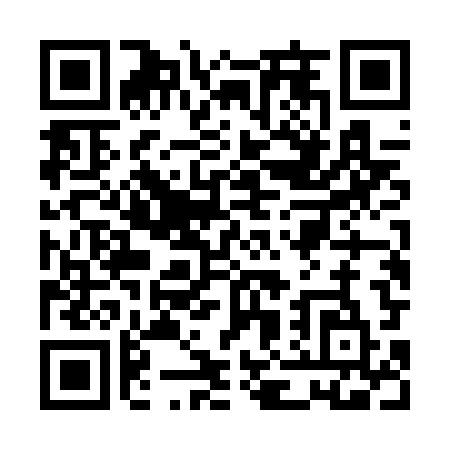 Prayer times for Basoupoulawawou, CongoWed 1 May 2024 - Fri 31 May 2024High Latitude Method: NonePrayer Calculation Method: Muslim World LeagueAsar Calculation Method: ShafiPrayer times provided by https://www.salahtimes.comDateDayFajrSunriseDhuhrAsrMaghribIsha1Wed4:586:0912:093:306:087:152Thu4:586:0912:083:306:087:153Fri4:586:0912:083:306:077:154Sat4:586:0912:083:306:077:155Sun4:586:0912:083:306:077:156Mon4:586:0912:083:306:077:157Tue4:576:0912:083:306:077:158Wed4:576:0912:083:306:077:159Thu4:576:0912:083:306:077:1510Fri4:576:0912:083:306:077:1511Sat4:576:0912:083:316:067:1512Sun4:576:0912:083:316:067:1513Mon4:576:0912:083:316:067:1514Tue4:576:1012:083:316:067:1515Wed4:576:1012:083:316:067:1516Thu4:576:1012:083:316:067:1517Fri4:576:1012:083:316:067:1518Sat4:576:1012:083:316:067:1519Sun4:576:1012:083:316:067:1520Mon4:576:1012:083:316:067:1521Tue4:576:1012:083:316:067:1522Wed4:576:1012:083:326:067:1523Thu4:576:1112:083:326:067:1524Fri4:576:1112:083:326:067:1525Sat4:576:1112:093:326:067:1626Sun4:576:1112:093:326:067:1627Mon4:576:1112:093:326:067:1628Tue4:576:1112:093:326:067:1629Wed4:586:1112:093:326:077:1630Thu4:586:1212:093:336:077:1631Fri4:586:1212:093:336:077:17